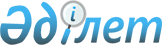 Об установлении ограничительных мероприятий в селе Куйган Куйганского сельского округа Курчумского района
					
			Утративший силу
			
			
		
					Решение акима Куйганского сельского округа Курчумского района Восточно-Казахстанской области от 24 апреля 2014 года N 1. Зарегистрировано Департаментом юстиции Восточно-Казахстанской области 12 мая 2014 года N 3307. Утратило силу - решением акима Куйганского сельского округа Курчумского района Восточно-Казахстанской области от 21 июля 2014 года № 2      Сноска. Утратило силу - решением акима Куйганского сельского округа Курчумского района Восточно-Казахстанской области от 21.07.2014 № 2

      Примечание РЦПИ.

      В тексте сохранена авторская орфография и пунктуация.

      В соответствии с пунктом 2 статьи 35 Закона Республики Казахстан от 23 января 2001 года "О местном государственном управлении и самоуправлении в Республике Казахстан" и подпунктом 7) статьи 10-1 Закона Республики Казахстан от 10 июля 2002 года "О ветеринарии", представления главного государственного ветеринарно-санитарного инспектора Курчумского района № 231 от 2 апреля 2014 года, аким Куйганского сельского округа РЕШИЛ:

      1. Установить ограничительные мероприятия в селе Куйган Куйганского сельского округа Курчумского района в связи с возникновением заболевания бешенства среди крупного рогатого скота.

      2. Поручить главному специалисту – ветеринару аппарата акима Куйганского сельского округа С.Китапбай организовать и провести соответствующие мероприятия, вытекающие из данного решения.

      3. Контроль за исполнением настоящего решения оставляю за собой.

      4. Решение вводится в действие по истечении десяти календарных дней после дня его первого официального опубликования.


					© 2012. РГП на ПХВ «Институт законодательства и правовой информации Республики Казахстан» Министерства юстиции Республики Казахстан
				
      Аким Куйганского

      сельского округа

М. Кусаинов
